   MUNICIPAL DE ARARAQUARA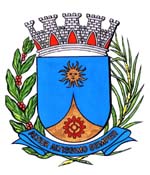   1015/17.:  e 1º Secretário EDIO LOPES:DEFERIDAAraraquara, _________________                    _________________Indico ao  Prefeito, a  de     o departamento competente, no  de proceder com urgência a limpeza nas margens do Córrego do Ouro, no final da Rua Doutor Rogério Janotti, no Jardim Santa Júlia, desta cidade.Convém destacar que as margens do rio, no final da rua acima citada, encontram-se completamente tomadas por mato e lixo, com acúmulo de água nos entulhos ali depositados, com risco de proliferação de dengue, além do constante aparecimento de aranhas, escorpiões, cobras e sapos.Araraquara, 08 de março de 2017.EDIO LOPESVereador e 1º Secretário023 – Limpeza das margens Córrego do Ouro - Jardim Santa Júlia